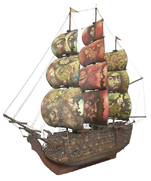   Cirkevný zbor Evanj.cirkvi a.v., Košice-Terasa   Občianske združenie Kairos Košice   Občianske združenie Detská misia	      Denný letný detský tábor            					pre dievčatá a chlapcov  od 6 do 11 rokovDobrodružná plavbaMiesto: v priestoroch  Špeciálnej základnej školy na Inžinierskej ul. v KošiciachTermín: od 09.07. (pondelok)  do  13.07.2018 (piatok)Program tábora:    hry,  krátky  biblický  program,  piesne,  tvorivé dielne,  súťaže,výlet do prírody,  záverečný program pre rodičov...Pondelok - piatok: 	- zraz od 7:30 do 8:00 h- pestrý program od 8:00 do 16:00 h- vyzdvihnutie detí rodičmi od 16:00 do 16:30 h	(ak chcete dieťa vyzdvihnúť skôr, dajte nám ráno vedieť)1 deň uprostred týždňa: - plánovaný celodenný výlet (dátum podľa počasia)Cena:   40,00 €  na týždeň;   v prípade,   že  by  dieťa  prišlo  len  na  vybrané  dni,platí sa    8,00 €  na  deň. Pri prihlásení dvoch alebo viacerých súrodencov alebo prihmotnej núdzi je možná zľava dohodou. V cene  sú  zahrnuté:  desiata, obed,  olovrant,pitný  režim, úrazové   poistenie,   cestovné,  nákup  materiálov  na  aktivity, odmeny.Po prijatí prihlášky Vám zašleme:Pokyny a podrobné informácie o tábore pre rodičov, súhlas so spracovaním údajov, vyhlásenie  o zdravotnom  stave  a potvrdenie o bezinfekčnosti.Úplne vyplnenú  prihlášku  pošlite poštou  najneskôr  do  25.06.2018(po tomto  termíne  len  po  telefonickom  dohovore  v prípade  voľných  miest)na adresu  Adriána Némethová, Popradská 7, 040 11 Košice alebooskenovanú na ozkairoskosice@gmail.com. Viac informácií na t.č. 0902 111286.odstrihnúť, vrchnú časť si ponechať--------------------------------------------------------------------------------------------------------Prihláška – Letný denný detský tábor „Dobrodružná plavba“, 9.7.-13.7.2018Meno, priezvisko dieťaťa: _______________________ Dátum narodenia dieťaťa:____________Adresa (ulica, mesto, PSČ): ______________________________________________________Meno a priezvisko rodiča: _______________________________________________________Tel. č. rodiča: _______________________ E-mail: ____________________________________Prihlasujem dieťa  na: celý tábor / na vybrané dni (zakrúžkujte)V prípade, že dieťa prihlasujete na vybrané dni, zakrúžkujte na ktoré:9.7.(pon)          10.7.(ut)                 11.7.(str)                 12.7.(štv)              13.7.(pia)Dátum a podpis rodiča: _________________________________